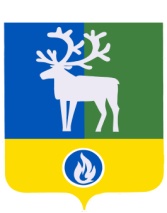 БЕЛОЯРСКИЙ РАЙОНХАНТЫ-МАНСИЙСКИЙ АВТОНОМНЫЙ ОКРУГ - ЮГРААДМИНИСТРАЦИЯ  БЕЛОЯРСКОГО РАЙОНАПОСТАНОВЛЕНИЕот «19» ноября 2015 года	                                                                               № 1357О порядке формирования, утверждения и ведения плана-графика закупок товаров, работ, услуг для обеспечения муниципальных нужд Белоярского районаВ соответствии с частью 5 статьи 21 Федерального закона от 05 апреля 2013 года № 44-ФЗ «О контрактной системе в сфере закупок товаров, работ, услуг для обеспечения государственных и муниципальных нужд», п о с т а н о в л я ю:1. Утвердить порядок формирования, утверждения и ведения плана-графика закупок товаров, работ, услуг для обеспечения муниципальных нужд Белоярского района согласно приложению к настоящему постановлению.2. Опубликовать настоящее постановление в газете «Белоярские вести. Официальный выпуск».3. Настоящее постановление вступает в силу после его официального опубликования, но не ранее 01 января 2016 года.4. Контроль за выполнением постановления возложить на заместителя главы Белоярского района Ващука В.А.Глава Белоярского района                               	                                               С.П. МаненковПриложение  к постановлению  администрации Белоярского районаот «19» ноября № 1357 П О Р Я Д О К формирования, утверждения и ведения плана-графика закупок товаров, работ, услуг для обеспечения муниципальных нужд Белоярского района (далее – Порядок)Раздел 1. Общие положения1. Настоящий Порядок устанавливает последовательность действий, сроки и порядок взаимодействия органов местного самоуправления, юридических лиц, ответственных за формирование, утверждение и ведение плана-графика закупок товаров, работ, услуг для обеспечения муниципальных нужд Белоярского района (далее – план-график).2. Основные понятия, используемые в настоящем Порядке, применяются в том же значении, что и в Федеральном законе от 05 апреля 2013 года № 44-ФЗ «О контрактной системе в сфере закупок товаров, работ, услуг для обеспечения государственных и муниципальных нужд» (далее – Федеральный закон № 44-ФЗ).3. Действие настоящего Порядка распространяется на лиц, перечисленных в пункте 1 раздела 2 настоящего Порядка. 4. Настоящий Порядок разработан в соответствии с требованиями, установленными постановлением Правительства РФ от 05 июня 2015 года № 554 «О требованиях к формированию, утверждению и ведению плана-графика закупок товаров, работ, услуг для обеспечения нужд субъекта Российской Федерации и муниципальных нужд, а также о требованиях к форме плана-графика закупок товаров, работ, услуг».Раздел 2. Формирование, утверждение и ведение плана-графика закупок1. Планы-графики закупок формируются и утверждаются в течение 10 рабочих дней следующими заказчиками:а) муниципальными заказчиками, действующими от имени муниципального образования Белоярский район (далее - муниципальные заказчики), - со дня доведения до соответствующего муниципального заказчика объема прав в денежном выражении на принятие и (или) исполнение бюджетных обязательств в соответствии с бюджетным законодательством Российской Федерации;б) бюджетными учреждениями, созданными муниципальным образованием Белоярский район, за исключением закупок, осуществляемых в соответствии с частями 2 и 6 статьи 15 Федерального закона № 44-ФЗ, - со дня утверждения плана финансово-хозяйственной деятельности;в) автономными учреждениями, созданными муниципальным образованием Белоярский район, муниципальными унитарными предприятиями Белоярского района в случае, предусмотренном частью 4 статьи 15 Федерального закона № 44-ФЗ, - со дня заключения соглашения о предоставлении субсидии на осуществление капитальных вложений в объекты капитального строительства муниципальной собственности или приобретение объектов недвижимого имущества в муниципальную собственность (далее - субсидии). При этом в план-график закупок включаются только закупки, которые планируется осуществлять за счет субсидий;г) бюджетными, автономными учреждениями, созданными муниципальным образованием Белоярский район, муниципальными унитарными предприятиями Белоярского района, осуществляющими закупки в рамках переданных им органами местного самоуправления полномочий муниципальных заказчиков по заключению и исполнению от имени муниципального образованиям Белоярский район муниципальных контрактов от лица указанного органа, в случаях, предусмотренных частью 6 статьи 15 Федерального закона № 44-ФЗ, - со дня доведения на соответствующий лицевой счет по переданным полномочиям объема прав в денежном выражении на принятие и (или) исполнение обязательств в соответствии с бюджетным законодательством Российской Федерации.2. Планы-графики закупок формируются заказчиками, указанными в пункте 1 раздела 2 настоящего Порядка, ежегодно на очередной финансовый год в соответствии с планом закупок с учетом следующих положений:а) муниципальные заказчики:- в сроки, установленные главными распорядителями бюджетных средств Белоярского района, но не позднее 1 декабря текущего года формируют планы-графики после внесения проекта решения о бюджете на рассмотрение в Думу Белоярского района;- утверждают сформированные планы-графики закупок после их уточнения (при необходимости) и доведения до муниципального заказчика объема прав в денежном выражении на принятие и (или) исполнение обязательств в соответствии с бюджетным законодательством Российской Федерации;б) заказчики, указанные в подпункте «б» пункта 1 раздела 2 настоящего Порядка:- в сроки, установленные органами, осуществляющими функции и полномочия их учредителя, но не позднее 1 декабря текущего года формируют планы-графики закупок после внесения проекта решения о бюджете на рассмотрение в Думу Белоярского района;- утверждают планы-графики закупок после их уточнения (при необходимости) и утверждения планов финансово-хозяйственной деятельности;в) заказчики, указанные в подпункте «в» пункта 1 раздела 2 настоящего Порядка:- в срок не позднее 1 декабря текущего года формируют планы-графики закупок после внесения проекта решения о бюджете на рассмотрение в Думу Белоярского района;- утверждают планы-графики закупок после их уточнения (при необходимости) и заключения соглашений о предоставлении субсидии;г) заказчики, указанные в подпункте «г» пункта 1 раздела 2 настоящего Порядка:- в срок не позднее 1 декабря текущего года формируют планы-графики после внесения проекта решения о бюджете на рассмотрение в Думу Белоярского района;- утверждают планы-графики закупок после их уточнения (при необходимости) и заключения соглашений о передаче указанным юридическим лицам соответствующими муниципальными органами, являющимися муниципальными заказчиками, полномочий муниципального заказчика на заключение и исполнение муниципальных контрактов от лица указанных органов.3. Формирование, утверждение и ведение планов-графиков закупок заказчиками, указанными в подпункте «г» пункта 1 раздела 2 настоящего Порядка, осуществляется от лица органов местного самоуправления Белоярского района, передавших этим заказчикам свои полномочия.4. Заказчики, указанные в пункте 1 раздела 2 настоящего Порядка, размещают утвержденный план-график в единой информационной системе в сфере закупок в течение трех рабочих дней со дня утверждения или изменения такого плана, за исключением сведений, составляющих государственную тайну.Раздел 3. Изменение плана-графика 1. Внесение изменений в план-график закупок по каждому объекту закупки осуществляется не позднее чем за 10 дней до дня размещения в единой информационной системе в сфере закупок. 2. Внесение изменений в планы-графики закупок осуществляется в случаях:а) изменения объема и (или) стоимости планируемых к приобретению товаров, работ, услуг, выявленные в результате подготовки к осуществлению закупки, вследствие чего поставка товаров, выполнение работ, оказание услуг в соответствии с начальной (максимальной) ценой контракта, предусмотренной планом-графиком закупок, становится невозможной;б) изменения планируемой даты начала осуществления закупки, сроков и (или) периодичности приобретения товаров, выполнения работ, оказания услуг, способа определения поставщика (подрядчика, исполнителя), этапов оплаты и (или) размера аванса, срока исполнения контракта;в) отмены заказчиком закупки, предусмотренной планом-графиком закупок;г) образовавшейся экономии от использования в текущем финансовом году бюджетных ассигнований в соответствии с законодательством Российской Федерации;д) выдачи предписания органами контроля, определенными статьей 99 Федерального закона № 44-ФЗ, в том числе об аннулировании процедуры определения поставщиков (подрядчиков, исполнителей);е) реализации решения, принятого заказчиком по итогам обязательного общественного обсуждения закупки;ж) возникновения обстоятельств, предвидеть которые на дату утверждения плана-графика закупок было невозможно.___________________